Name _____________________ Create a comic strip or graphic novel about. (six pictures long)  Pick one event from WWI.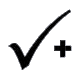 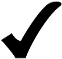 ( 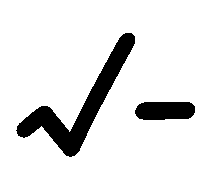 